О внесении изменений в муниципальную программу «Развитие потенциала муниципального управления» Администрация Порецкого района п о с т а н о в л я е т:1. Утвердить прилагаемые изменения, которые вносятся в муниципальную программу «Развитие потенциала муниципального управления» (далее - Программа), утвержденную постановлением администрации Порецкого района от 25.02.2019 №67 (с изменениями от 26.04.2019 №172, 12.08.2019 №294, 05.02.2020 №40, 18.05.2020 №166, 12.02.2021 №56, 26.05.2021 №140, 01.02.2022 №32, 23.06.2022 №142).2. Настоящее постановление вступает в силу со дня его официального опубликования.Глава администрации                                                                                                     Е.В.ЛебедевУТВЕРЖДЕНЫпостановлением администрацииПорецкого районаот ________2022 №________ИЗМЕНЕНИЯ,которые вносятся в муниципальную программу «Развитие потенциала муниципального управления» (далее - Программа), утвержденную постановлением администрации Порецкого района от 25.02.2019 №67 (с изменениями от 26.04.2019 №172, 12.08.2019 №294, 05.02.2020 №40, 18.05.2020 №166, 12.02.2021 №56, 26.05.2021 №140, 01.02.2022 №32, 23.06.2022 №142).1. В паспорте Программы позицию «Объемы финансирования Муниципальной программы с разбивкой по годам реализации» изложить в редакции:2. Раздел III.Обоснование объема финансовых ресурсов, необходимых для реализации Муниципальной программы (с расшифровкой по источникам финансирования, по этапам и годам реализации Муниципальной программы), изложить в следующей редакции:«Раздел III. Обоснование объема финансовых ресурсов, необходимых для реализации Муниципальной программы (с расшифровкой по источникам финансирования, по этапам и годам реализации Муниципальной  программы)Расходы Муниципальной программы формируются за счет средств федерального бюджета, республиканского бюджета Чувашской Республики   и  бюджета Порецкого района.Общий объем финансирования Муниципальной программы в 2019 - 2035 годах составляет 431 558,0 тыс. рублей, в том числе за счет средств:федерального бюджета –17922,6 тыс. рублей (4,2 процента);республиканского бюджета Чувашской Республики – 607,0 тыс. рублей (0,1 процента),местного бюджета – 413 028,4 тыс. рублей (95,6 процента).Прогнозируемый объем финансирования Муниципальной программы на 1 этапе составляет 217 809,0 тыс. рублей, в том числе:в 2019 году – 27 123,5 тыс. рублей;в 2020 году – 30 999,9 тыс. рублей;в 2021 году – 32 963,6 тыс. рублей; в 2022 году – 42 809,4 тыс. рублей;в 2023 году – 31 268,9 тыс. рублей;в 2024 году – 31 268,8 тыс. рублей;в 2025 году – 21 374,9  тыс. рублей;из них средства:федерального бюджета – 8 582,6 тыс. рублей, в том числе:в 2019 году – 1 797,6 тыс. рублей;в 2020 году – 1 404,0 тыс. рублей;в 2021 году – 1 166,0 тыс. рублей;в 2022 году – 1 123,3 тыс. рублей;в 2023 году – 1 078,9 тыс. рублей;в 2024 году – 1 078,8 тыс. рублей;в 2025 году - 934,0 тыс. рублей;республиканского бюджета Чувашской Республики – 607,0 тыс. рублей, в том числе:в 2019 году – 240,0 тыс. рублей;в 2020 году - 0,0 тыс. рублей;в 2021 году – 267,0 тыс. рублей;в 2022 году – 100,0 тыс. рублей;в 2023 году – 0,0 тыс. рублей;в 2024 году – 0,0 тыс. рублей;в 2025 году – 0,0 тыс. рублей;в 2026 - 2030 годах – 0,0 тыс. рублей;в 2031 - 2035 годах – 0,0 тыс. рублей;местного бюджета  - 208 619,4 тыс. рублей, в том числе:в 2019 году – 25 085,9 тыс. рублей;в 2020 году – 29 595,9 тыс. рублей;в 2021 году – 31 530,6 тыс. рублей;в 2022 году – 41586,1 тыс. рублей;в 2023 году – 30 190,0 тыс. рублей;в 2024 году – 30 190,0 тыс. рублей;в 2025 году - 20 440,9 тыс. рублей.На 2 этапе, в 2026 - 2030 годах, объем финансирования Муниципальной программы составляет 106 874,5  тыс. рублей, из них средства:федерального бюджета – 4 670,0 тыс. рублей;республиканского бюджета Чувашской Республики – 0,0 тыс. рублей;местного бюджета – 102 204,5 тыс. рублей.На 3 этапе, в 2031 - 2035 годах, объем финансирования Муниципальной программы составляет 106 874,5 тыс. рублей, из них средства:федерального бюджета – 4 670,0  тыс. рублей;республиканского бюджета Чувашской Республики – 0,0 тыс. рублей;местного бюджета – 102 204,5 тыс. рублей.Объемы финансирования Муниципальной программы подлежат ежегодному уточнению исходя из реальных возможностей бюджетов всех уровней.Сведения о целевых индикаторах и показателях Муниципальной программы, подпрограмм Муниципальной программы и их значениях приведены в приложениях  к настоящей Муниципальной  программе.Ресурсное обеспечение и прогнозная (справочная) оценка расходов за счет всех источников финансирования реализации Муниципальной программы приведены в приложении №1 и № 2 к настоящей Муниципальной программе.В Муниципальную программу включены подпрограммы, реализуемые в рамках Муниципальной программы, согласно приложениям 3-5 к настоящей Муниципальной программе.».3. Приложения №2, №3 программы изложить в редакции, согласно приложениям №1, №2 к настоящему постановлению.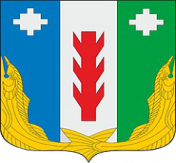 АдминистрацияПорецкого районаЧувашской РеспубликиПОСТАНОВЛЕНИЕ_______2022 № _____с. ПорецкоеЧăваш Республикин         Пăрачкав районĕн   администрацийĕ            ЙЫШĂНУ        19.10.2022  № 242             Пăрачкав сали«Объемы финансирования Муниципальной программы с разбивкой по годам реализации-прогнозируемые объемы финансирования Муниципальной программы в 2019 - 2035 годах составляют 431 558,0 тыс. рублей, в том числе:в 2019 году – 27 123,5 тыс. рублей;в 2020 году – 30 999,9 тыс. рублей;в 2021 году – 32 963,6 тыс. рублей;в 2022 году – 42 809,4 тыс. рублей;в 2023 году – 31 268,9 тыс. рублей;в 2024 году – 31 268,8 тыс. рублей;в 2025 году - 21 374,9 тыс. рублей;в 2026 - 2030 годах – 106 874,5 тыс. рублей;в 2031 - 2035 годах - 106 874,5 тыс. рублей;из них средства:федерального бюджета –17 922,6 тыс. рублей (4,2 процента), в том числе:в 2019 году –1797,6 тыс. рублей;в 2020 году – 1 404,0 тыс. рублей;в 2021 году – 1 166,0 тыс. рублей;в 2022 году – 1 123,3 тыс. рублей;в 2023 году – 1 078,9тыс. рублей;в 2024 году – 1 078,8 тыс. рублей;в 2025 году - 934,0 тыс. рублей;в 2026 - 2030 годах – 4670,0 тыс. рублей;в 2031 - 2035 годах -  4670,0 тыс. рублей;республиканского бюджета Чувашской Республики – 607,0 тыс. рублей (0,1 процента), в том числе:в 2019 году – 240,0 тыс. рублей;в 2020 году - 0,0 тыс. рублей;в 2021 году – 267,0 тыс. рублей;в 2022 году – 100,0 тыс. рублей;в 2023 году – 0,0 тыс. рублей;в 2024 году – 0,0 тыс. рублей;в 2025 году – 0,0 тыс. рублей;в 2026 - 2030 годах – 0,0 тыс. рублей;в 2031 - 2035 годах – 0,0 тыс. рублей;бюджета Порецкого района Чувашской Республики (далее по тексту - местный бюджет) – 413 028,4 тыс. рублей (95,6 процента), в том числе:в 2019 году – 25 085,9 тыс. рублей;в 2020 году – 29 595,9 тыс. рублей;в 2021 году – 31 530,6  тыс. рублей;в 2022 году – 41 586,1  тыс. рублей;в 2023 году – 30 190,0  тыс. рублей;в 2024 году – 30 190,0  тыс. рублей;в 2025 году – 20 440,9  тыс. рублей;в 2026 - 2030 годах – 102 204,5 тыс. рублей;в 2031 - 2035 годах – 102 204,5 тыс. рублей».